St. John the Baptist RC Primary School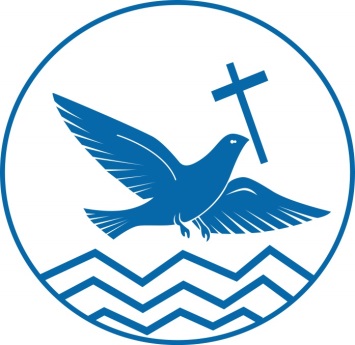 British Values British Values at St John the Baptist Primary We want our children to become responsible, active citizens who participate in democracy and public life with respect for diversity and a commitment to working towards greater community cohesion. Personal, Social, Health Education and Citizenship is at the heart of our school which emphasises the difference between right and wrong and respecting and tolerating differences in a very diverse and modern Britain. We have planned a curriculum that will enable children to make progress towards these aims. Through engaging lessons, using our challenge model and appropriate activities, we can give them all a better understanding of themselves and others in the ‘community of communities’ in which they live. We can secure and influence behaviour and attendance and encourage further involvement and commitment to education. Our Catholic Values go throughout our curriculum and are form core drivers for all that we deliver.Our mission is to be a community of outstanding schools in which our pupils flourish in safe, happy and stimulating environments and leave us with the knowledge and skills, personal qualities and aspirations, to make the world a better place, inspired by the Gospel.Our ValuesOur Gospel Values are the main drivers of our curriculum and underpin all that we do.HumilityCompassion KindnessJusticeForgivenessIntegrityPeace CourageSt John the  TQ6 9HWTel: 01803 832495St John the  TQ6 9HWTel: 01803 832495St John the  TQ6 9HWTel: 01803 832495Approved Autumn 22L HamiltonRenew Spring Autumn 25British Values  PolicyApproved  Autumn 22Review Autumn 25  Head teacherGovernorsDemocracyThe rule of lawIndividual liberty To understand rights and responsibilities Mutual respect and the tolerance of those with different faiths and beliefsReflective about their own beliefs, religious or otherwise that inform their interest in and respect for different people’s faiths, feelings and values Reflective about their own experiences Interest in investigating and offering reasoned views about moral and ethical issues and being able to understand and appreciate the viewpoints of others Use a range of social skills in different contexts, including working and socialising with pupils from different religions, ethnic and socio-economic backgrounds Participate in a variety of communities and social settings, cooperating well with others Understanding and appreciation of the range of different cultures within school and further afield as an essential part of their preparation for life in modern Britain Understand, accept, respect and celebrate diversity as shown by their tolerance and attitudes Children learn about respect and tolerance in their topics. See long term plans PSHCE & RE lessons Values for Life/Virtues  in Collective Worship A range of different resources are used to support the entire curriculum to help pupils understand and welcome diversity School rules Equalities policy Children working in curriculum areas in different groupings Participation in community based activities Visitors are invited into school to enrich and extend children’s understanding 